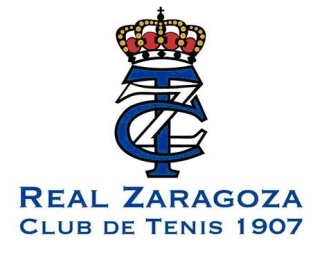 Datos personales Nombre y Apellidos: Dirección:Edad:Nombre del padre/madre/tutor:Teléfono de contacto:Correo electrónico:Observaciones (vacunas, alergias, días de comedor...):Socio		No socio Datos del campusCampusCampus deporte (6-14 años)	Deporte (elegir uno de los que presentamos):		Natación                Fútbol                   BaloncestoCampus deporte en inglés (6-14 años)Deporte (elegir uno de los que presentamos):Natación               Fútbol                   BaloncestoCampus infantil (4-6 años)Semanas Junio	Del 24 al 28 de JunioJulioDel 1 al 5 de Julio	Del 8 al 12 de Julio 	Del 15 al 19 de JulioDel 22 al 26 de Julio 	Del 29 al 2 de AgostoServicio de comedor:Sí:          (Si lo sabe, ponga los días en “Observaciones”)No:  Paradas de autobús:Zaragoza-RZCT: RZCT-Zaragoza: Política de privacidad:El usuario entiende y acepta que los datos suministrados por él mismo al REAL ZARAGOZA CLUB DE TENIS a través de su página web oficial, sean incluidos en cualquiera de los ficheros automatizados confidenciales propiedad del REAL ZARAGOZA CLUB DE TENIS para futuras comunicaciones con el usuario. El REAL ZARAGOZA CLUB DE TENIS informa al usuario del carácter facultativo del suministro de sus datos personales y de que la única consecuencia de su negativa a proporcionarlos será la imposibilidad de recepción y de la consecuente ulterior comunicación del REAL ZARAGOZA CLUB DE TENIS con dicho usuario. El REAL ZARAGOZA CLUB DE TENIS le informa de que tiene implantadas las medidas de seguridad de sus datos de carácter personal que eviten su alteración, pérdida, tratamiento y/o acceso no autorizado, habida cuenta del estado de la tecnología, la naturaleza de los datos almacenados y los riesgos a que están expuestos, ya provengan de la acción humana o del medio físico o natural. Al pulsar el botón 'Enviar', el usuario da su consentimiento explícito al tratamiento de los mismos. Si el usuario deseara ejercitar su derecho de oposición, acceso, rectificación o cancelación sobre los datos, lo puede poner en conocimiento del responsable del fichero, REAL ZARAGOZA CLUB DE TENIS, Carretera del Aeropuerto Km. 4,800 - 50190 Zaragoza. Teléfono: 976 34 61 93.Fax: 976 32 25 95. E-mail: administracion@rzct.com. Todo ello de conformidad con lo previsto en la Ley Orgánica de Protección de Datos 15/1999 de 13 de diciembre y su normativa de desarrollo. Acepto la Política de PrivacidadIMPORTARTE:*El pago de la inscripción lo debes realizar en el número de cuenta que aparece a continuación:ES12 2100 1644 7302 0002 9076 *Esta inscripción no será válida hasta el pago de la mismaEl formulario debe llegar al correo: 	actividades@rzct.com